			IDDS Operations Worksheet 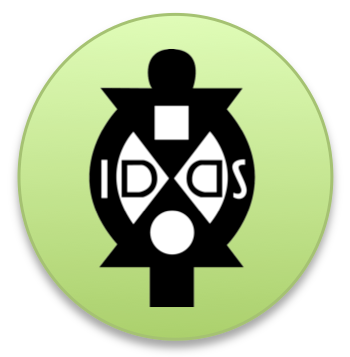 TransportWhat airport/bus stations will people be arriving at?Who will greet them and pick them up and when?If guests come, who do they contact and pay for the transport?What kind of transport is required for community visits?Is there space for extra luggage, protoypes, and the people?Have those vehicles been arranged?Are there any special trips the group will be making (ie. visits to the museum, waterfall, etc.)?If so, what is the transport plan?How much will it cost?  Do people need extra money for meals out?If people need to go to town, how do they get there?Do they pay themselves or will the summit cover their costs of transport? 